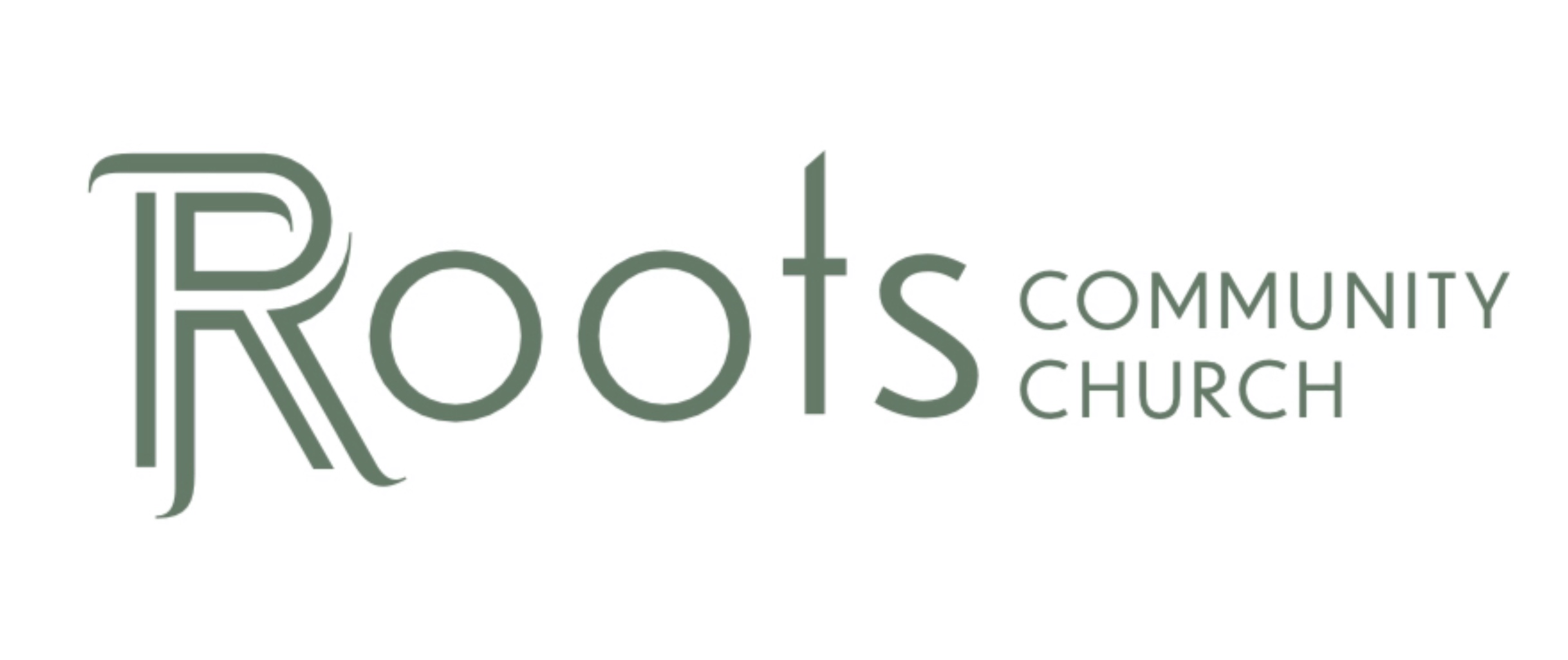 RCC Phoenix – 8.28.22 – Colossians (Week 6)In the first 2 chapters of Colossians, Paul lines out principles of the faith. He addresses key doctrines about the church, knowing God’s will, who Christ is, the ripple effects of the Christian life, etc. In the last 2 chapters, Paul instructs how to apply these principles to life. Believers ________________ About the Things of ________________Colossians 3:1-4 NLT“Since you have been raised to new life with Christ, set your sights on the realities of heaven, where Christ sits in the place of honor at God’s right hand. Think about the things of heaven, not the things of earth. For you died to this life, and your real life is hidden with Christ in God. And when Christ, who is your life, is revealed to the whole world, you will share in all his glory.”When we put our faith in Jesus, He moves us from ________________ to ________________. Adam Clarke Biblical Commentary:“Love heavenly things; ________________ them; let your hearts be entirely engrossed by them. Now, that you are converted to God, act in reference to heavenly things as you did formerly in reference to those of earth; and vice versa. This is a very good general rule: "Be as much in earnest for heavenly and ________________ things, as you formerly were for those that are earthly and perishing."Christians are __________ this world, we are not __________ this world. John 15:18-19 ESV“If the world hates you, know that it has hated me before it hated you. If you were of the world, the world would love you as its own; but because you are not of the world, but I chose you out of the world, therefore the world hates you.”Believers Put ________________ Actions to ________________Colossians 3:5-10 NLT“So put to death the sinful, earthly things lurking within you. Have nothing to do with sexual immorality, impurity, lust, and evil desires. Don’t be greedy, for a greedy person is an idolater, worshiping the things of this world. Because of these sins, the anger of God is coming. You used to do these things when your life was still part of this world. But now is the time to get rid of anger, rage, malicious behavior, slander, and dirty language. Don’t lie to each other, for you have stripped off your old sinful nature and all its wicked deeds. Put on your new nature, and be renewed as you learn to know your Creator and become like him.”Who is Paul telling to kill the earthly and sinful things lurking in their hearts? ____________Can we do this on our own? ____________Who Helps us to conquer these evil desires? ________________   ________________Paul takes on 2 major issues as he begins listing behaviors Believers should avoid: Sexual Immorality & ________________SEXUAL IMMORALITY: Pornography Stats (Barna Research):There are around 42 million porn websites, which totals around 370 million pages of porn.The porn industry’s annual revenue is more than the NFL, NBA, and MLB combined. It is also more than the combined revenues of ABC, CBS, and NBC.47% of families in the US report that pornography is a problem in their homePornography use increases the marital infidelity rate by more than 300%.The average age a child is first exposed to porn is ____________.94% of children will see porn by the age of ____________.56% of American divorces involve one party having an “obsessive interest” in pornographic websites.According to “Canadian Business” the United States Exports ________________ of the world’s pornography and leads the way for its digital distribution.God Gives Us a New Way of:THINKING: Romans 12:2ACTING: Galatians 5:22-23LIVING: 2 Corinthians 5:17DEALING w/ PROBLEMS: Colossians 1:3FORGIVING: Ephesians 4:32FINDING JOY: Romans 14:17LOVING OTHERS: John 13:34FINDING FULFILLMENT: Matthew 5:6PRIORITIZING LIFE: Matthew 6:33________________ is All That MattersColossians 3:11-12 NLT“In this new life, it doesn’t matter if you are a Jew or a Gentile, circumcised or uncircumcised, barbaric, uncivilized, slave, or free. Christ is all that matters, and he lives in all of us.”US = ________________ in ________________. 